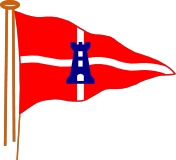 EAST COWES SAILING CLUB 

   ECSC Pursuit RaceThe Glan Dixon Trophy

Sunday10th September 2017HW Cowes 14.18 BST. 

Sailing Instructions
1. Current ISAF Rules and RYA prescriptions, together with class rules shall apply except as amended by these instructions. 
2. Start and Finish Lines 
Starting signals and courses will be made/displayed from East Cowes Esplanade, at a position approximately 200 metres southwest of old Castle Point.  The Start line will be an extension  of a transit formed by bringing a Red & White pole (on the sea wall) and a Dayglo Orange back marker on the Starting box (beach hut) into line. Both the forward and back transit marks may be lit by a high-intensity white light.  
The outer distance mark (ODM) for the start will be the yellow racing mark “Charles Stanley Direct (8J)” approximately 500 metres NW of the transit marks.   Note: The outer limit may not necessarily be on the start line.Finish: The race will finish at 13.30 hours. The finish line will be as follows :  A motorboat will follow a straight line between the last two marks at the designated finish time. It is the responsibility of the leading yacht to ensure she is in close proximity to the motor boat at the finish time.   
3. Classes and Start Times  
The class shall be identified by a symbol, rather than a class flag.  These symbols shall take the form of a coloured shape on a black background. 
Notes: 
1. Each boat will be allocated a start time prior to the race. Boat start times will follow the start sequence. Boat start times will be displayed on the Club noticeboard prior to the race.2. There may be a time check broadcast on VHF Radio (M1 37A) at 11:403.  Change of spinnaker use by a boat must be notified prior by 3rd September.4.  Courses   
Course marks will be selected from the ECSC Course Card available on the website.  A Course ZZ will be used which will be passed by radio nominating individual race marks. 5. Areas that are Obstructions  When racing Yachts shall pass north of the breakwater. The Breakwater shall rank as an obstruction as defined in RRS.6. Starting and Course SignalsBe aware that course information will be circulated by vhf radio only.  
The sound signal is generated by an air-horn, A light is also illuminated when the signal is sounded.  
(i) A coloured board displayed on the apex of the starting box (beach hut) will indicate the direction for starting. Red (white border) starting to the East, Green (white border) starting to the West. 
(ii) The warning signal for the first class of the sequence will be indicated by a sound signal (with light).  
(iii) The preparatory signal for each class will be indicated by a sound signal (with light). 
(iv) A sound signal will be made one minute before each class starts. 
(v) A sound signal will be made for the start of each boat.  
(vi) Race Officer may announce boat names and their start times.  (vii) All marks are to be ‘passed’ on the required side.  
7. Recalls  
Should a competing yacht be on course side (OCS) at the start, a second sound signal will be made and the letter [R] exhibited.  The letter [R] shall be displayed until such time as the offending yacht(s) return and restart correctly or for a period of 4 minutes whichever is sooner.  The ‘round the ends rule 30.1’ shall not apply.  Sail number(s) of recalled yacht(s) may be broadcast on VHF Channel M1 (37A) by the line approximately one minute after the start.  
8. Cancellation  
Flag ‘N’ (blue and white check) will be flown from the Club flagstaff located at the Sailing Club premises and also on the race control box on East Cowes Esplanade as soon as possible prior to commencement of racing.  A broadcast will be made on VHF Radio Channel M1 (37A) and cancellation notification may also be sent by SMS to those competitors whose mobile phone numbers are held by Race Control.9. Entry Forms, handicap forms, Fees and Liability Disclaimer  
Competitors are required to have completed an Entry and Liability Disclaimer form and Handicap Form prior to competing.  These are available in advance on the club website www.eastcowessc.co.uk  A limited supply is also available on the day from the Line, Club Launch or RIB, or by application to Rear Commodore (Sailing). 
Completed forms should be passed either direct to the Rear Commodore (sailing) or handed to the launch or start line officials.  Any competitor starting without the forms having been completed and returned will be deemed not to be taking part. 10. Safety Equipment The following items of safety equipment must, as a minimum, be carried by all competing boats:  
a.	A VHF radio capable of communicating on VHF channel M1 (37A) b. 	An anchor suitable for the size of vessel and a minimum of 20 metres of warp.c. 	A Personal flotation aid for each person on board.d.	A life buoy or other man overboard recovery device. e. 	Navigation lights appropriate to the size of vessel. 
11.      Interaction with Commercial Shipping  The International Regulations for Preventing Collision at Sea (Collregs)   apply when any non-racing vessel is encountered.  In particular sailing vessels and all vessels under 20 metres in length must not impede vessels that can navigate safely only in a narrow channel or fairway.  All yachts are required to comply with Southampton Notice to Mariners 03/2014 (Precautionary Area, Thorn Channel).  Engines may be used for this purpose without penalty providing no racing advantage has been gained.  Circumstances of engine use must be reported to the Race Committee without delay and in any event within 1 hour of finishing the race.12.  Alternative PenaltyRule 44 will apply (the 720 degree turn penalty).  Rule 31 will apply (touching a mark).
13.  Protests  
Intention to protest must be made to the Principal Race Officer either by communication through VHF channel 37A (M1) or by phoning 07751 799615 not later than 1 hour after the finish of the protesting yacht.  The Principal Race Officer, at his discretion, has the power to extend this time limit. Protest must then be made in writing and handed in to the Principal Race Officer with a £5.00 deposit, within 4 hours of the incident. 
Note:  It is the duty of the protesting yacht to inform the yacht being protested that protest is being made against her.14.   Results and Points Scoring  
The results will be posted on the Club notice board and on the Club web site.  In addition copies can be e-mailed to competitors (if e-mail results are required send an e-mail to sailing@eastcowessc.co.uk with ‘ECSC RESULTS’ in the header field).15.   Prizes  
Cups and Trophies will be awarded at the Club’s Prize Presentation evening.  
16.  Burgees  
In order to identify competing yachts a Club burgee should be flown from the backstay of all yachts taking place in any ECSC racing event or, prominently displayed if no backstay is fitted. 
MISCELLANEOUS 
 
1. Handicap figures will be based on the Portsmouth Harbour System (PY) and will be reviewed/amended by the Sailing Committee.  Notification of any amendments will be posted on the E.C.S.C. notice board and Club web site www.eastcowessc.co.uk prior to the races to which they apply. If a yacht changes class during the season then her handicap shall revert to her standard PY number until her performance has been monitored in her new fleet.  
2. During starting sequences or periods of other classes, other competitors are required to keep well clear of the starting area.  Failure to do so may lead to penalties or disqualification.3. Behaviour deemed to be overly aggressive or of a dangerous nature may lead to penalties, disqualification or permanent exclusion.  
4. The Club will do its best to have the Club’s launch or RIB in attendance during racing.  Should competitors in carrying out rescue assistance jeopardise their own position in a race, the Sailing Committee will, at their discretion, adjust positions accordingly.  
5. The Race/Line Officers and/or Club launch/RIB must be informed (for safety reasons) as soon as possible if you retire from any race.  It is considered irresponsible practice to abandon racing without informing Race Officers.  
6. Disclaimer, Responsibility and Insurance:The Safety of a Yacht, its crew and its entire management, including insurance, shall be the sole and inescapable responsibility of the owner/skipper.  The organisers shall not be liable for any loss, damage, death or personal injury, howsoever caused, to the vessel, owner, his skipper, crew or third parties as a result of taking part in any East Cowes Sailing Club (ECSC) event.  Every owner warrants the suitability of his yacht for any ECSC racing Yachts must carry insurance protection for third party and passenger liability of not less than £2,000,000. 
  
All entries must be received by 3rd September in order for a start timeto be calculated for individual boats.Race 1Class SymbolWarning SignalPreparatory SignalOne MinuteStart SignalStart sequence prior to individual boat start times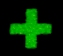 11.5511.5611.5912.00